Publicado en  el 13/09/2013 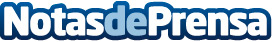 UNICEF Comité Cataluña y el Tibidabo celebran el Día Mundial de la Alfabetización  Dorlys es una niña de 12 años que vive en una aldea del sur de Madagascar y que está cumpliendo su sueño de estudiar. Su historia fue la elegida por UNICEF para celebrar en un día tan especial la vuelta al cole de los niños y niñas en nuestro país.   La educación es un derecho humano fundamental y decisivo para el desarrollo de las personas y las sociedades.Datos de contacto:UNICEFNota de prensa publicada en: https://www.notasdeprensa.es/unicef-comite-cataluna-y-el-tibidabo-celebran_1 Categorias: Solidaridad y cooperación Bienestar http://www.notasdeprensa.es